The University of Texas at TylerCriminal Justice ProgramCRIJ 3310-060 (3.0 Credit Hours)Ethical Issues in Criminal JusticeSpring 2021 (Class meets on Tuesday and Thursdays at 9:30am via Zoom)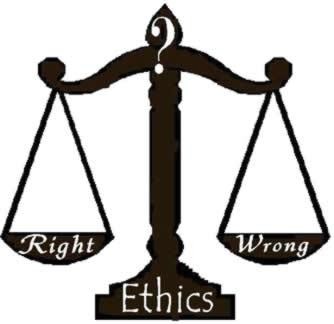 Richard C. Helfers, Ph.D.					Phone: 903-566-7399Office:	 CAS 136						email:	rhelfers@uttyler.edu		Office Hours: Tuesdays and Thursdays from 11am-1230pm (and by appointment—in person or via Zoom). I welcome you to contact me outside of class and during my student office hours. To leave a message, I prefer you email me. I check my email regularly and will return your emails promptly. I mention all emails will be returned within 48 hours, but generally I will respond shortly after I receive the email. You can also call my office or contact the Social Sciences department and leave a message. Course Description:This course will study a myriad of ethical issues facing the criminal justice system. The course will provide you an understanding of the philosophical foundation for ethical thought. It will also entail discussions regarding ethical issues/problems confronting law enforcement, the courts, and the correctional system.Prerequisite:You must successfully complete the course, CRIJ 1301 Introduction to Criminal Justice, prior to enrolling in this course. Also, be aware that this is an upper division course and you should have taken courses that have prepared you to effectively communicate orally and in writing as a “Junior” level undergraduate university student. Course Overview:The purpose of this course is to expose you to the complex problems criminal justice students and practitioners confront in the criminal justice system. You will become familiar with the considerations that determine ethical thought and how it pertains to decision making in the criminal justice system. You will be able to intellectually discuss the role of the police, the law, and corrections within the context of ethical dilemmas. This is especially relevant for you today as you prepare yourself for a career in the criminal justice system or as a student of the criminal justice system. Textbook:Required:  Sloan, J. J. (2019). Criminal Justice Ethics: A Framework for Analysis. New York, NY: Oxford Press. ISBN: 978-0-190-63913-6.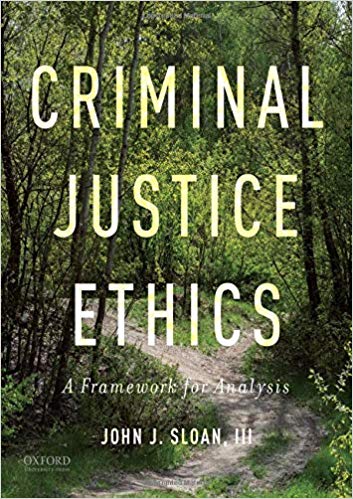 When I considered a textbook for this course, I examined several different textbooks and I found this one to be the best for your learning. It is the premier ethics related textbook for undergraduate criminal justice students. It is well written and easy to understand. It also provides relevant up-to-date examples to assist your learning. 	Frankl, V. E. (1992). Man’s Search for Meaning. Cutchogue, NY: Buccaneer Books, Inc. 	ISBN: 978-0-8070-1429-5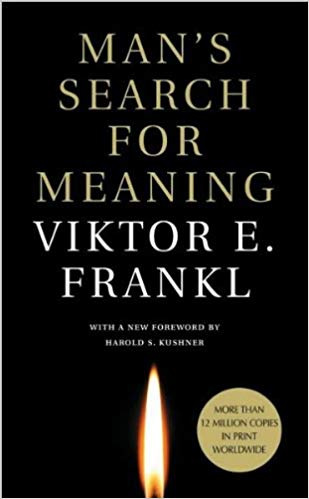 Recommended:  APA.  (2019). Publication manual of the American Psychological Association (7th ed.). Washington, DC: American Psychological Association. ISBN: 978-1-4338-3217-8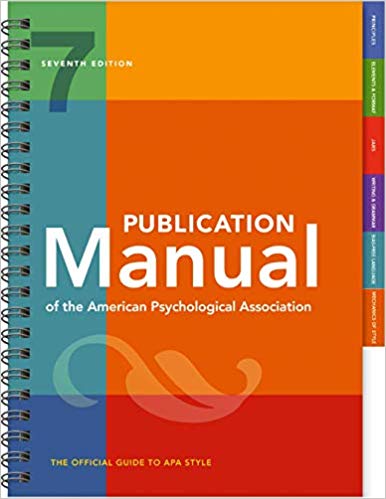 I chose this workbook to assist you with your research and writing skills. I found the exercises contained beneficial to developing your skills to prepare exemplary written assignments in this course and in subsequent courses. It is a great resource for you as you complete the written exercises for this course, along with the written expectations you will be required to perform in subsequent courses.Internet Access:It is imperative you have reliable internet access. This is a synchronous online course, which means we meet via Zoom every Tuesday and Thursday from 930-1050am. If you do not have it at your residence, you will be required to spend time in the Computer Lab. I actively use our learning management system, Canvas, to communicate important information to you about class (through Announcements). At times we may have an online activity and you will need to upload the assignment(s) into Canvas. I may also send you emails through Canvas. Furthermore, I will post your grades in Canvas so you will have an “at a glance view” of your current standing in the course. Furthermore, you are expected to log into the course and be present no later than the beginning of the class session AND you are expected to have a working camera and mic for your computer. You are expected to have your video turned on throughout the class session!Course Objectives: At the end of this course, you will be able to do the following:Justify reasons moral and ethical actions and decisions are essential to individuals and organizations affiliated with the criminal justice system. Compare and contrast deontological ethical systems, teleological ethical systems, and ethics of virtue.Summarize the major approaches of moral development.Demonstrate proficiency with the APA documentation style, 7th ed.Summarize the ethical issues individuals in law enforcement confront.Describe the complexity of police decisions as it relates to the dilemmas police officers are confronted with daily in their decision making.Summarize the ethical issues individuals in the legal profession confront.Explain the ethical issues affiliated with corrections policy in the United States Summarize the dilemmas individuals working in corrections confront.Synthesize the complexity of solving moral dilemmas as a criminal justice professional.Overall “Big Question” we will be focused on all semester: How can the criminal justice system achieve an acceptable standard of justice in the United States? (This is a question that transcends this course and relates to all of the courses I teach; and can be used for you to be an objective and critical thinker in all criminal justice courses).Main concepts/questions: I will keep the Ethical Issues in Criminal Justice course content revolving around (1) What are the ethical dilemmas in the criminal justice system and how does it relate to the overall big course question? (2) What must the police, court personnel, and corrections employees continuously consider when striving towards ethical decision making? And, (3) What are the challenges criminal justice practitioners are confronted with daily that impinge their ability to achieve ethical decisions? Attendance Policy:There is not a strict attendance policy, but you are expected to come to each and every virtual class session. Your success requires you to remain current with the course material. This means you will be devoting several hours to complete the course material every week. You are expected to read the material. I may asked specific questions (maybe in quiz-like) during random class sessions. Why? Because you won’t read the material otherwise—at least that has been my experience with undergraduate students (there will be a few outliers, but most of you will not read and then wonder why you achieve a low grade). I understand extenuating circumstances arise that can make it difficult to complete work on time. In other words, life happens! If a serious family emergency occurs, please let me know as soon as the event occurs or within 24 hours. This will enable us to decide on the most appropriate course of action. Class Participation: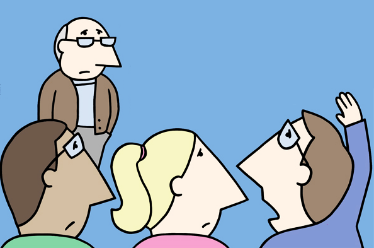 I hope you actively participate in this course. I say this because I found it the best way to engage you in learning the material. It also makes the learning process more fun because everyone gets the opportunity to learn from each other. Be prepared for every activity. In other words, read and study the material!Missed Exams/Late Assignments:Unfortunately, illnesses, deaths in the family, or other traumatic events are part of life. Such events are unwelcomed and because I understand how difficult these times are, if you contact me within 24 hours of the event and provide documentation, I will be happy to give you a make-up exam or extend an assignment deadline. The general rule is I will not accept any late assignments. Please devote particular attention to the due dates for each assignment. All due dates are specified in the module; basically all work must be completed for each module by 11:59pm on Friday, except for the lecture and chapter quizzes. Since this is a traditional lecture course, we do not have an assignment every week, but there likely may be some type of grade during the class---so again, be present---if you are not present you will receive a zero.Student Expectations: You may be wondering what is expected of you? I have listed the minimum (basic) items that are in your best interests to adhere to because it will help you be successful in the course:Remain current with the course material. You must read the material prior to engaging in the class session.  any of the learning activities. Learning activities will consist of ethical scenario based discussions and you are expected to base your reasoning on material you learned (by reading and studying).Be familiar with the APA citation/reference style no later than the end of the first week of class.Read all the information prior to engaging in the learning activities. This means you must read the chapter. I have heard many students do not read the material prior to class, but it is in your best interest. Reading and being prepared is important for your success in this course. Attend all class sessions.Complete all assignments, projects, and assessments on or before the due date. Your success in the course depends upon your engagement in all the learning activities.Check the course Canvas “Announcement” page regularly.Check your patriots email (that is the email account the university provides to you and all my correspondence with you via email will be sent to your university email account).Send emails in the subject line: CRIJ 3310-060 (then list the item that is the subject)If you need additional clarification, you should be contacting me as soon as practical. Do not wait until the end of the semester to ask for help. Instructor Expectations:I believe teaching is a two-way street. Therefore, you should also have expectations of me. Here is what you can expect from me.You should expect me to communicate important events with you as they arise. I will return all of your written work in a timely fashion. This means I will provide you feedback on each and every item that is graded within 2 weeks. I will also return any emails I receive from you within 48 hours. How to Contact Me:I am very approachable. I am here to help you understand the importance of ethical issues in the criminal justice system. Please ask questions in class and be engaged in the discussion. If you have any questions or concerns please contact me at the earliest convenience possible. Email me with any questions you may have through my University email account. My email is rhelfers@uttyler.edu. Or, you may call my office phone at 903-566-7399. If I am not in, please leave a message. When sending an email, please write in the subject line CRIJ 3310-0060 (then list the item that is the subject of the email). Evaluation Procedures:Exams and assessments are necessary for me to determine your mastery of the core concepts of the course. You will be given one exam within this course. This will be the final examination. The examination will occur during finals week. There will also be several assessments you will be required to complete during the semester. Your final grade will be determined by your performance on the final exam, written assignments, and other learning activities.Grading Rubric:A grading rubric will be provided to you in Canvas for each written assignment.Examinations: There will be one (1) examination during the semester. The exam will occur in class according to the University Final Exam Schedule that will be posted later in the semester. Evaluation:Class Assignments				10%Chapter Quizzes					20%Post Class Reflections (Discussion Boards)	15%Final Paper					35%a. Reference List			5%b. Draft                                        10%c. Final paper		           20%Final Exam					20%						          100%Classroom Assignments/Activities:You are expected to be in the classroom every day we have class. Why is this important? There will be activities that you will receive credit for, but you can only receive the credit if you are in the classroom. Chapter Quizzes:Each week you will be responsible for reading the chapter prior to our Tuesday class session and taking the chapter quiz. I tried not have these accountability measures, but quickly learned (again) that if I don’t have students take an assessment for the reading material, many students will not read the material—and are thus, ill prepared for classroom learning. Just look at the weekly modules in Canvas and/or the schedule of events in this syllabus to see which weeks you are responsible for a quiz. Make sure the quizzes are completed prior to our Tuesday class, thus, prior to 930am. You have two opportunities to take the quiz. I will average your scores. Read, study, and take the quiz and you will be better prepared to learn during our class sessions. Post-Class ReflectionsThere are a few post-class reflections via discussion boards (Weeks 1, 4, and 12). These will help me review your thoughts, your writing, ability to paraphrase and incorporate reading into your argument, and APA intext and reference compliance. These are due on the Friday (at 5pm) on the week each is assigned. Make sure you complete at least a 250 word initial post and reply to at least two other students. You are also required to paraphrase the readings using APA and provide an APA compliant reference. Semester Paper:You will be required to complete a written assignment (paper) based upon an the course content and the concepts you gain through reading Viktor E. Frankl’s book Man’s Search for Meaning. Your paper must be a minimum of eight (8) full pages, six (6) peer-reviewed sources, double spaced, one inch margins, using Times New Roman with 12 pt. font, and documented in the APA style (all elements). [The page minimum does not include the title page, abstract page, and reference page]	Reference List:You will be required to complete a reference list for at least six peer-reviewed sources that you intend to use in your paper. This assignment will be due after you have been exposed to learning how to search the library and identify peer-reviewed sources, and learned how to appropriately cite and reference sources in the APA documentation style (7th ed.). Draft:You must submit a draft of your paper that includes all elements of the final paper. The review of the paper will first be conducted by another student in an anonymous fashion. This will provide you feedback on your writing and organization of your paper. This should also help you identify places you may need to strengthen your paper. Additionally, this exercise is to ensure when you submit your final paper, you are submitting your best work (which should equate to a higher score)!Grading Scale:A=90% and aboveB=80-89%C=70-79%D=60-69%F=<60%Library Resource:Check out the library resource page for assistance with this course and others you are taking within the Social Sciences Department. The resource page can be accessed through http://libguides.uttyler.edu/sociology.Technology within the Classroom:I am not like other professors in the sense I embrace technology in the classroom. There will be interactive activities in the class that will require you to have a laptop, tablet, or smartphone. During the online portion of the course, you will also be required to use technology. Therefore, you must use and be proficient in the use of technology to be successful.Library Resource:Check out the library resource page for assistance with this course and others you are taking within the Social Sciences Department. The resource page can be accessed through http://libguides.uttyler.edu/sociology.What is Plagiarism?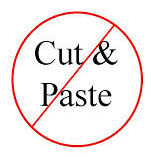 Plagiarism is simply using someone else’s work and presenting it as your own. You must avoid this at all costs! Your credibility is on the line. Your work product must be your own. If you are borrowing someone else’s facts, ideas or opinions without providing the individual proper credit you are stealing. In the academic world this is referred to as plagiarism and the penalty is severe. If the thought is not your own, you must cite your source to give proper credit. If you are borrowing someone else’s words, you must enclose them in quotations as well as citing the source. Plagiarism also includes you borrowing, buying, or stealing someone else’s work product and presenting it as your own. DO NOT commit intellectual theft because you will compromise your academic future.  Are You Still Unsure about Plagiarism? Here is how the University articulates it.Statement Regarding Academic DishonestyAcademic dishonesty is a violation of University policy and professional standards.  If compared to a violation of the criminal law, it would be classed as a felony.  Academic dishonesty is defined as cheating, plagiarism, or otherwise obtaining grades under false pretenses.   The penalty for academic dishonesty in this class will be no less than immediate failure of the course and a permanent student record of the reason therefore.  In most cases, a written record of academic dishonesty or an instructor’s report of same to an agency investigator during a background check will bar an individual from employment by a criminal justice agency as it is considered indicative of subsequent corrupt acts.Many students have an inadequate understanding of plagiarism.  Any idea or verbiage from another source must be documented.  Anytime the exact words from another author are used they must be enclosed with quotation marks and followed by a citation.  However quotations should only be used on rare occasions.  Student papers should be written in the student’s own words; therefore excessive quotations will result in a failing grade.  Make-up Tests:  The University Catalog does not establish make-ups as a student right.  Major tests are forecasted; therefore, no make-up opportunities are contemplated.  Opportunities to make-up missed examinations will be provided only for exceptional reasons and must be documented (e.g., hospital records, obituaries).  Make-up examinations may be in forms completely different from original examinations and will be scheduled at the convenience of the instructor.Penalties for CheatingShould I discover you have cheated on any assessment, you will receive a “zero” for the assessment and not be allowed to make the assignment up. The incident will be reported to the chair of the department and (more importantly) to Student Conduct. Important Information:Please refer to the course Canvas site on a frequent basis. You should be referring to the Canvas site prior to each class session because I may post an important announcement. Also, you must check your university email! I do not tolerate the excuse, “I don’t check my patriots email or Canvas, so I never received the course announcement.” Checking Canvas and your university email is your responsibility as a student. Handguns in the Classroom: The University of Texas at Tyler respects the right and privacy of students who are duly licensed to carry concealed weapons in this class. License holders are expected to behave responsibly and keep a handgun secure and concealed. More information is available at http://www.uttyler.edu/about/campus-carry/index.php.Important Covid-19 Information for Classrooms and Laboratories:Students are required to wear face masks covering their nose and mouth, and follow social distancing guidelines, at all times in public settings (including classrooms and laboratories), as specified by Procedures for Fall 2020 Return to Normal Operations. The UT Tyler community of Patriots views adoption of these practices consistent with its Honor Code and a sign of good citizenship and respectful care of fellow classmates, faculty, and staff.Students who are feeling ill or experiencing symptoms such as sneezing, coughing, or a higher than normal temperature will be excused from class and should stay at home and may join the class remotely. Students who have difficulty adhering to the Covid-19 safety policies for health reasons are also encouraged to join the class remotely. Students needing additional accommodations may contact the Office of Student Accessibility and Resources at University Center 3150, or call (903) 566-7079 or email saroffice@uttyler.edu.Recording of Class Sessions:Class sessions may be recorded by the instructor for use by students enrolled in this course. Recordings that contain personally identifiable information or other information subject to FERPA shall not be shared with individuals not enrolled in this course unless appropriate consent is obtained from all relevant students. Class recordings are reserved only for the use of students enrolled in the course and only for educational purposes. Course recordings should not be shared outside of the course in any form without express permission.Tentative Course Schedule: Week 1	January 11-15		“What is Ethics About?”		Reference material: Chapter 1		Learning Activities: Lecture and Class discussion		Discussion Board is due by Friday at 5pm!	         			Week 2	January 18-22		“Learning How to Think within an Ethical Construct”		January 18-University is closed for MLK, Jr. Holiday 			Reference material: Chapter 2				 Week 3	January 25-29 		“The Ethical World of the CJ Practitioner”		Reference material: Chapter 3			               		Learning Activities: Lecture and Class Activities*****January 25 is Census DayWeek 4	February 1-5		“Thinking Constitutionally”		Reference material: Chapter 4		Learning Activities: Lecture and Class Activities			Discussion Board is due by Friday at 5pm!		         Week 5	February 8-12		“Overcoming the Ethical Conundrum”		 Reference material: Chapter 5		Learning Activities: Lecture and Class ActivitiesWeek 6	February 15-19		“Documentation”		Reference Material: Review of APA		Assignment: Review past papers for APA compliance due Feb 18		Learning Activities: 	Lecture and Class ActivitiesWeek 7	February 22-26		“Thinking about Ethics and Policing”		Reference material: Chapter 6		Learning Activities: 	Lecture and Class Activities		Reference List is due by Tuesday at 12pm!	Week 8	March 1-5		“The Application of Ethics for Policing”		Reference material: Chapter 7		Learning Activities: Lecture and Class Activities	March 8-13—Spring Break, thus—NO CLASSES!!Week 9	March 15-19 		“Ethics in a Legal Construct”		Reference material: Chapter 8                               		Learning Activities: 	Lecture and Class Activities			Draft is due by Thursday at 12pm!	Everyone will be paired with another student to perform a “peer-review” of your draft. 	The peer-review will be due by Tuesday, March 23 at 9:30am. Week 10	March 22-26“Searching for Meaning: An Application”		Reference material: Victor Frankl book Man’s Search for Meaning		Learning Activities: Lecture and Class Activities		Peer-Review is due by 9:30am!Week 11	March 29-April 2 		“The Ethics of Punishment”		Reference material: Chapter 9		Learning Activities: Lecture and Class Activities		Discussion Board is due by Friday at 5pm!*****Last day to Withdraw from one or more classes is March 29Week 12	April 5-9 		“The Ethics of Incarceration”		Reference material: Chapter 10		Learning Activities: Lecture and Class ActivitiesWeek 13	April 12-16		“Community-Based Corrections and Ethics”		Reference material: Chapter 11         		Learning Activities: Lecture and Class ActivitiesPaper is due on Thursday, April 15 at 5pm!Week 14	April 19-23		“The Scientific Ethical Frontier”		Reference material: Chapter 12		Learning Activities: Lecture and Class ActivitiesWeek 15	April 26-30		“Final Examination-Exam with be according to the University Schedule”                        Learning Activity: Final ExamUNIVERSITY POLICIES AND ADDITIONAL INFORMATION THAT MUST APPEAR IN EACH COURSE SYLLABUS UT Tyler Honor Code Every member of the UT Tyler community joins together to embrace: Honor and integrity that will not allow me to lie, cheat, or steal, nor to accept the actions of those who do. Students Rights and Responsibilities To know and understand the policies that affect your rights and responsibilities as a student at UT Tyler, please follow this link: http://www.uttyler.edu/wellness/rightsresponsibilities.php Campus Carry We respect the right and privacy of students 21 and over who are duly licensed to carry concealed weapons in this class. License holders are expected to behave responsibly and keep a handgun secure and concealed. More information is available at http://www.uttyler.edu/about/campus-carry/index.php UT Tyler a Tobacco-Free University All forms of tobacco will not be permitted on the UT Tyler main campus, branch campuses, and any property owned by UT Tyler. This applies to all members of the University community, including students, faculty, staff, University affiliates, contractors, and visitors. Forms of tobacco not permitted include cigarettes, cigars, pipes, water pipes (hookah), bidis, kreteks, electronic cigarettes, smokeless tobacco, snuff, chewing tobacco, and all other tobacco products. There are several cessation programs available to students looking to quit smoking, including counseling, quitlines, and group support. For more information on cessation programs please visit www.uttyler.edu/tobacco-free. Grade Replacement/Forgiveness and Census Date Policies Students repeating a course for grade forgiveness (grade replacement) must file a Grade Replacement Contract with the Enrollment Services Center (ADM 230) on or before the Census Date of the semester in which the course will be repeated. Grade Replacement Contracts are available in the Enrollment Services Center or at http://www.uttyler.edu/registrar . Each semester’s Census Date can be found on the Contract itself, on the Academic Calendar, or in the information pamphlets published each semester by the Office of the Registrar. Failure to file a Grade Replacement Contract will result in both the original and repeated grade being used to calculate your overall grade point average. Undergraduates are eligible to exercise grade replacement for only three course repeats during their career at UT Tyler; graduates are eligible for two grade replacements. Full policy details are printed on each Grade Replacement Contract. The Census Date is the deadline for many forms and enrollment actions of which students need to be aware. These include: Submitting Grade Replacement Contracts, Transient Forms, requests to withhold directory information, approvals for taking courses as Audit, Pass/Fail or Credit/No Credit.  Receiving 100% refunds for partial withdrawals. (There is no refund for these after the Census Date)  Schedule adjustments (section changes, adding a new class, dropping without a “W” grade.  Being reinstated or re-enrolled in classes after being dropped for non-payment  Completing the process for tuition exemptions or waivers through Financial Aid State-Mandated Course Drop Policy Texas law prohibits a student who began college for the first time in Fall 2007 or thereafter from dropping more than six courses during their entire undergraduate career. This includes courses dropped at another 2-year or 4-year Texas public college or university. For purposes of this rule, a dropped course is any course that is dropped after the census date (See Academic Calendar for the specific date). Exceptions to the 6-drop rule may be found in the catalog. Petitions for exemptions must be submitted to the Enrollment Services Center and must be accompanied by documentation of the extenuating circumstance. Please contact the Enrollment Services Center if you have any questions. Disability/Accessibility Services In accordance with Section 504 of the Rehabilitation Act, Americans with Disabilities Act (ADA) and the ADA Amendments Act (ADAAA) the University of Texas at Tyler offers accommodations to students with learning, physical and/or psychological disabilities. If you have a disability, including a non-visible diagnosis such as a learning disorder, chronic illness, TBI, PTSD, ADHD, or you have a history of modifications or accommodations in a previous educational environment, you are encouraged to visit https://hood.accessiblelearning.com/UTTyler  and fill out the New Student application. The Student Accessibility and Resources (SAR) office will contact you when your application has been submitted and an appointment with Cynthia Lowery, Assistant Director of Student Services/ADA Coordinator. For more information, including filling out an application for services, please visit the SAR webpage at http://www.uttyler.edu/disabilityservices , the SAR office located in the University Center, # 3150 or call 903.566.7079. Student Absence due to Religious Observance Students who anticipate being absent from class due to a religious observance are requested to inform the instructor of such absences by the second class meeting of the semester. Student Absence for University-Sponsored Events and Activities Revised 05/19 If you intend to be absent for a university-sponsored event or activity, you (or the event sponsor) must notify the instructor at least two weeks prior to the date of the planned absence. At that time the instructor will set a date and time when make-up assignments will be completed. Social Security and FERPA Statement It is the policy of The University of Texas at Tyler to protect the confidential nature of social security numbers. The University has changed its computer programming so that all students have an identification number. The electronic transmission of grades (e.g., via e-mail) risks violation of the Family Educational Rights and Privacy Act; grades will not be transmitted electronically. Emergency Exits and Evacuation Everyone is required to exit the building when a fire alarm goes off. Follow your instructor’s directions regarding the appropriate exit. If you require assistance during an evacuation, inform your instructor in the first week of class. Do not re-enter the building unless given permission by University Police, Fire department, or Fire Prevention Services. Student Standards of Academic Conduct Disciplinary proceedings may be initiated against any student who engages in scholastic dishonesty, including, but not limited to, cheating, plagiarism, collusion, the submission for credit of any work or materials that are attributable in whole or in part to another person, taking an examination for another person, any act designed to give unfair advantage to a student or the attempt to commit such acts. “Cheating” includes, but is not limited to:  copying from another student’s test paper;  using, during a test, materials not authorized by the person giving the test;  failure to comply with instructions given by the person administering the test;  possession during a test of materials which are not authorized by the person giving the test, such as class notes or specifically designed “crib notes”. The presence of textbooks constitutes a violation if they have been specifically prohibited by the person administering the test;  using, buying, stealing, transporting, or soliciting in whole or part the contents of an unadministered test, test key, homework solution, or computer program;  collaborating with or seeking aid from another student during a test or other assignment without authority;  discussing the contents of an examination with another student who will take the examination;  divulging the contents of an examination, for the purpose of preserving questions for use by another, when the instructors has designated that the examination is not to be removed from the examination room or not to be returned or to be kept by the student;  substituting for another person, or permitting another person to substitute for oneself to take a course, a test, or any course-related assignment;  paying or offering money or other valuable thing to, or coercing another person to obtain an unadministered test, test key, homework solution, or computer program or information about an unadministered test, test key, home solution or computer program;  falsifying research data, laboratory reports, and/or other academic work offered for credit;  taking, keeping, misplacing, or damaging the property of The University of Texas at Tyler, or of another, if the student knows or reasonably should know that an unfair academic advantage would be gained by such conduct; and  misrepresenting facts, including providing false grades or resumes, for the purpose of obtaining an academic or financial benefit or injuring another student academically or financially. “Plagiarism” includes, but is not limited to, the appropriation, buying, receiving as a gift, or obtaining by any means another’s work and the submission of it as one’s own academic work offered for credit. iii. “Collusion” includes, but is not limited to, the unauthorized collaboration with another person in preparing academic assignments offered for credit or collaboration with another person to commit a violation of any section of the rules on scholastic dishonesty. iv. All written work that is submitted will be subject to review by plagiarism software. UT Tyler Resources for Students  UT Tyler Writing Center (903.565.5995), writingcenter@uttyler.edu UT Tyler Tutoring Center (903.565.5964), tutoring@uttyler.edu  The Mathematics Learning Center, RBN 4021, this is the open access computer lab for math students, with tutors on duty to assist students who are enrolled in early-career courses.  UT Tyler Counseling Center (903.566.7254)These policies are also available on the university website, please click the link https://www.uttyler.edu/academicaffairs/files/syllabuspolicy.pdf to confirm the policies are accurate as the university makes changes to the policies periodically. From experience, changes to these policies have occurred without faculty knowledge to ensure this syllabus is updated at the same time as the university makes policy changes. Thus, please verify through the university website. https://www.uttyler.edu/academicaffairs/files/syllabuspolicy.pdfI RESERVE THE RIGHT TO MODIFY THIS SYLLABUS AT ANY TIME. THEREFORE, YOUR ATTENDANCE AND ATTENTION TO THE ANNOUNCEMENTS IN CANVAS ARE CRUCIAL BECAUSE IT WILL ASSIST YOU REMAIN CURRENT ON THE MATERIAL AND KNOW WHEN THE SYLLABUS MAY BE MODIFIED.